МІНІСТЕРСТВО ОСВІТИ І НАУКИ УКРАЇНИМАРІУПОЛЬСЬКИЙ ДЕРЖАВНИЙ УНІВЕРСИТЕТЗАТВЕРДЖЕНОПротокол засідання Вченої ради Маріупольського державного університету  ___________   №  ____ ОСВІТНЬО-ПРОФЕСІЙНА ПРОГРАМАСОЦІОЛОГІЯРІВЕНЬ ВИЩОЇ ОСВІТИ                 перший (бакалаврський)                         .                        (назва рівня вищої освіти)СТУПІНЬ ВИЩОЇ ОСВІТИ                        бакалавр                                         .                     (назва ступеня вищої освіти)ГАЛУЗЬ ЗНАНЬ                        05 Соціальні та поведінкові науки                  .                                                  (шифр та назва галузі знань)СПЕЦІАЛЬНІСТЬ                                    054 Соціологія                                   .                                                  (шифр та найменування спеціальності)СПЕЦІАЛІЗАЦІЯ (за необхідністю) ________________________________Освітня програма вводиться в дію з __________ 2021 р.Наказ про введення в  дію рішенням Вченої ради МДУ від  _____________. № _____І. Преамбула1.Освітньо-професійна програма «Соціологія» для першого (бакалаврського) рівня вищої освіти спеціальності 054 «Соціологія» розроблена кафедрою філософії та соціології 2.Затверджено та надано чинності рішенням Вченої ради МДУ від ______________.  протокол №____, наказ про введення в дію від ____________. № ______.3.Розробники програми: Слющинський Богдан Васильович, доктор соціологічних наук, професор, завідувач кафедри філософії та соціології Маріупольського державного університету;Зоська Яна Володимирівна, доктор соціологічних наук, професор, професор кафедри філософії та соціології Маріупольського державного університету; Іванець Тетяна Мирославівна, кандидат політичних наук, старший викладач кафедри філософії та соціології Маріупольського державного університету.4. Цілі ОП, особливість (унікальність) ОП, відповідність цілей ОП місії та стратегії МДУМета освітньої програми: ОП відповідає місії та стратегії МДУ, що спрямована на практичне втілення євроінтеграційних прагнень Української держави через забезпечення зміцнення науково-освітнього та інноваційного потенціалу країни шляхом розвитку людського капіталу, продукування та поширення ідей та нових знань, та передбачає підготовку висококваліфікованих та конкурентоспроможних фахівців у сфері соціальної взаємодії, які володіють іноземними мовами, розвинутими загальними та спеціальними компетентностями, фундаментальними та професійно орієнтованими знаннями та вміннями, спроможні вирішувати типові професійні завдання у галузі соціології, вміють аналізувати та оцінювати соціальні явища та конфліктні ситуації, компетентно розробляти заходи оптимального вирішення соціальних проблем. Основними цілями навчання є розвинення соціологічного способу мислення, формування розуміння закономірностей людської взаємодії та неоднозначності інтерпретацій соціальних явищ, набуття навичок аналітичної та науково-дослідницької роботи.Особливість (унікальність) освітньої програми: Особливістю освітньої програми є її орієнтація на практичну складову підготовки, яка передбачає розробку та проведення конкретних соціологічних досліджень та соціальних проектів, формування комплексного розуміння специфіки суспільних процесів й особливостей розвитку соціальних спільнот в регіоні, що передбачає опанування широкого спектру методів збору й аналізу соціологічної інформації та набуття обов’язкових практичних навичок під час проходження практики. 5.Рецензенти програми:Ташкінова Оксана Анатоліївна, кандидат соціологічних наук, доцент, завідувач кафедри соціології та соціальної роботи ДВНЗ «ПДТУ» (м. Маріуполь).Кліменко Олена Юріївна, доктор соціологічних наук, професор, професор кафедри соціології Навчально-Наукового інституту менеджменту та підприємництва Державного університету телекомунікацій (м. Київ).ІІ. Профіль освітньої програмиІІІ. Загальна характеристикаІV. Обсяг кредитів ЄКТС, необхідний для здобуття відповідного ступеня вищої освіти. Тип диплому.V. Перелік компетентностей випускникаVІ. Нормативний зміст підготовки здобувачів вищої освіти, сформульований у термінах результатів навчанняВизначені ОПП кінцеві, підсумкові та інтегративні результати навчання, що визначають нормативний зміст підготовки: Стиль та методика навчанняА) Підходи до викладання та навчання. Освітня програма передбачає студентоцентроване та проблемно-орієнтоване навчання.  Теоретичне навчання здійснюється на основі поєднання лекційних та семінарських (практичних) занять з самостійною роботою студента. Практична підготовка передбачає проходження чотирьох видів навчальної та виробничої практик. Б) Система оцінювання: Оцінювання навчальних досягнень здійснюється в умовах кредитно-модульної організації освітнього процесу за 100-бальною (рейтинговою) шкалою ЄКТС (ECTS) та національною 4-х бальною шкалою («відмінно», «добре», «задовільно», «незадовільно»). Підсумковий контроль здійснюється за допомогою проведення екзаменів, заліків, диференційованих заліків (для оцінювання якості виконання та захисту курсових робіт та звітів з практики). Проміжний та поточний контроль здійснюється у формі усних та письмових опитувань, виконання модульних контрольних робіт, проходження тестувань, підготовки та захисту презентацій, реферативних й соціологічних досліджень. Підсумкова атестація здійснюється шляхом проведення комплексного кваліфікаційного екзамена.Рекомендований перелік навчальних дисциплін і практик. Розподіл змісту освітньо-професійної програми підготовки, навчальний час за циклами підготовки.Обсяг освітньої складової освітньо-професійної програми підготовки бакалавра із соціології становить 240 кредитів ЄКТС.Розподіл змісту освітньої складової програми за циклами дисциплін та критеріями нормативності і вибірковості наведено у табл. 1.Таблиця 1Розподіл змісту освітньої складової за критеріями нормативності та вибірковостіТеоретичне навчання здійснюється на основі поєднання лекційних та семінарських (практичних) занять з самостійною роботою. Практична підготовка передбачає проходження різних видів практики. Формами підсумкового контролю з навчальних дисциплін є екзамени, заліки, а також диференційовані заліки, які проводяться для оцінювання якості навчання (Таблиця 2).Таблиця 2.Перелік компонентів ОППКороткий опис логічної послідовності вивчення компонент освітньої програми представлений у Таблиці 3.  Схематично співвідношення між результатами навчання та компетентностями має бути представлене у вигляді матриці (Таблиця 4), рядки якої містять програмні результати навчання (ПР) за окремими дисциплінами освітньої програми, а стовпці – компетентності (К), які студент набуває в результаті успішного навчання за даною освітньою програмою.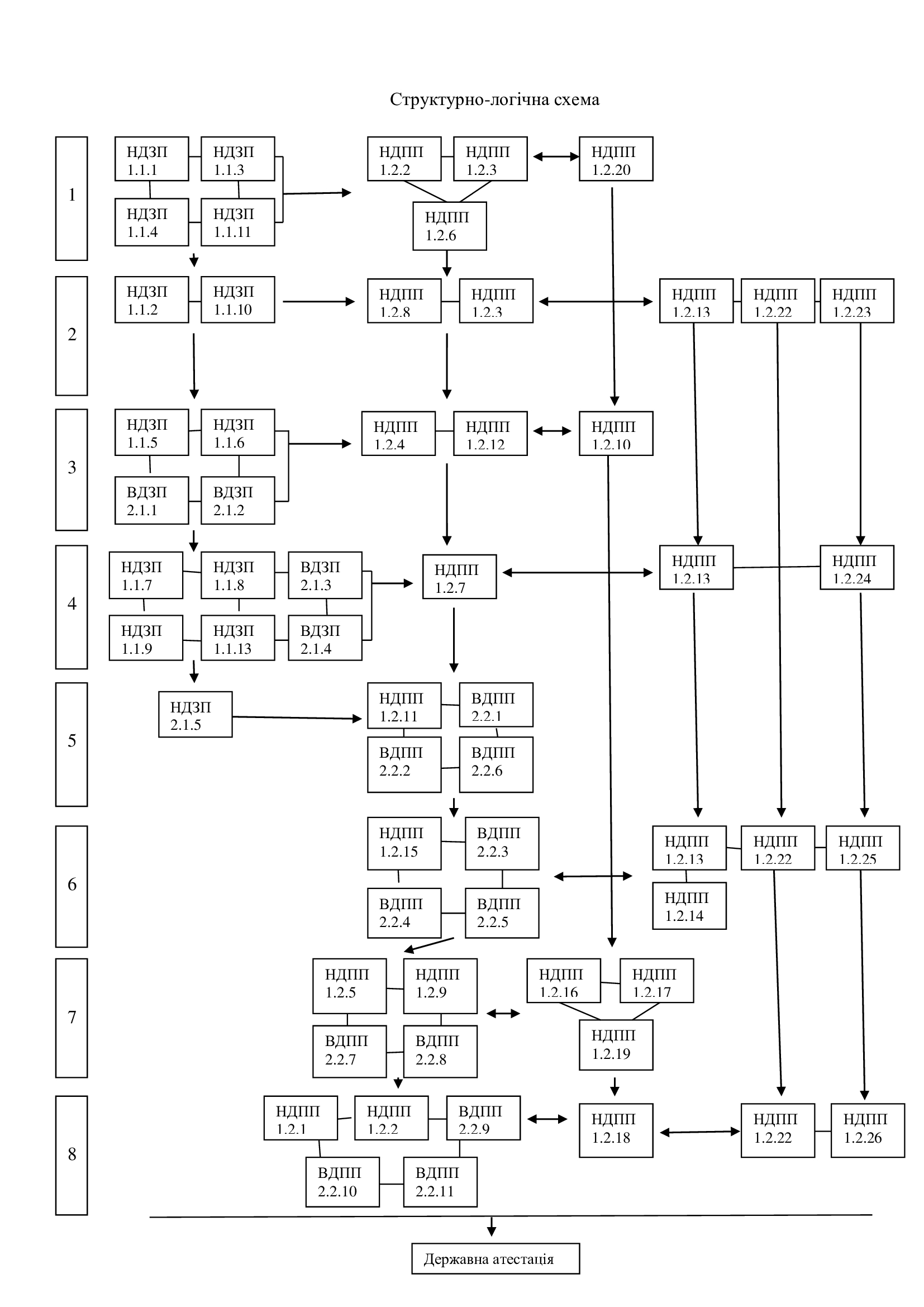 Таблиця 4Опис нормативних навчальних дисциплін наведено в Додатку А. VІІ Форми атестації здобувачів вищої освіти VIIІ Вимоги до наявності системи внутрішнього забезпечення якості вищої освітиУ ЗВО повинна функціонувати система забезпечення вищим навчальним закладом якості освітньої діяльності та якості вищої освіти (система внутрішнього забезпечення якості), яка передбачає здійснення таких процедур і заходів:1) визначення принципів та процедур забезпечення якості вищої освіти;2) здійснення моніторингу та періодичного перегляду освітніх програм;3) щорічне оцінювання здобувачів вищої освіти, науково-педагогічних і педагогічних працівників вищого навчального закладу та регулярне оприлюднення результатів таких оцінювань на офіційному веб-сайті вищого навчального закладу, на інформаційних стендах та в будь-який інший спосіб;4) забезпечення підвищення кваліфікації педагогічних, наукових і науково-педагогічних працівників;5) забезпечення наявності необхідних ресурсів для організації освітнього процесу, у тому числі самостійної роботи студентів, за кожною освітньою програмою;6) забезпечення наявності інформаційних систем для ефективного управління освітнім процесом;7) забезпечення публічності інформації про освітні програми, ступені вищої освіти та кваліфікації;8) забезпечення ефективної системи запобігання та виявлення академічного плагіату у наукових працях працівників вищих навчальних закладів і здобувачів вищої освіти;9) інших процедур і заходів.Система забезпечення вищим навчальним закладом якості освітньої діяльності та якості вищої освіти (система внутрішнього забезпечення якості) за поданням ЗВО оцінюється Національним агентством із забезпечення якості вищої освіти або акредитованими ним незалежними установами оцінювання та забезпечення якості вищої освіти на предмет її відповідності вимогам до системи забезпечення якості вищої освіти, що затверджуються Національним агентством із забезпечення якості вищої освіти, та міжнародним стандартам і рекомендаціям щодо забезпечення якості вищої освіти.ІХ Інформація щодо моніторингу ОП Моніторинг та перегляд освітньої програми здійснюється відповідно до «Положення про розробку, моніторинг, перегляд, удосконалення та закриття освітніх програм в Маріупольському державному університеті». Додаток АОпис нормативних навчальних дисциплінДисципліни циклу загальної підготовкиНДЗП 1.1.1. Історія УкраїниМетою вивчення курсу: є формування знань про заселення українських земель, формування української нації та розвиток інших етнічних спільнот, історію української державності, соціально-економічні, політичні, культурні процеси, що складають змістовий пласт історії України від найдавніших часів до початку ХХІ ст.Завдання курсу: виховання у студентів на фактах історії України почуття національної гідності, патріотизму, почуття відповідальності за вивчення історії України, як основи для засвоєння широкої системи історичних знань, вивчення історичного процесу за принципом історизму, об'єктивності та науковості, формування нового історичного мислення шляхом співставлення полярних точок зору і різних фактів, розвинення вміння аналізувати історичний матеріал, робити ґрунтовні висновки, використовуючи різні типи історичних джерел, навчити розрізняти історичний факт від історичного міфу, викривати стереотипи, упередженість, необ'єктивність, розвити вміння робити виважені висновки та самостійні оцінки історичних подій, явищ, толерантно сприймати багатоетнічні, полікультурні явища національної та світової історії, розглядати історію України у європейському та світовому контекстах, формувати національну самобутність і почуття патріотизму.Змістовні модулі:1. Українські землі від найдавніших часів до початку ХХ ст.2. Українські землі у першій половині ХХ ст.3. Україна у другій половині ХХ – на початку ХХІ ст.НДЗП 1.1.2. Українська мова (за професійним спрямуванням)Метою вивчення курсу: є підвищення рівня теоретичних знань та розвиток практичних навичок студентів щодо мовних умінь і навичок у професійній сфері; практичне опанування студентами умінь ділового мовлення на рівні, достатньому для професійної діяльності; формування комунікативної компетентності студентів.Завдання курсу: підвищення загального рівня грамотності студентів; засвоєння основних відомостей про українську мову як багатоаспектну лінгвістичну систему; формування, розвиток та закріплення навичок та вмінь правильного використання усталених мовностилістичних засобів української мови; докладне вивчення зразків оформлення різних видів документів; формування вмінь культури мовлення у професійній діяльності.Змістовні модулі:1.Основи культури української мови2.Ділові папери як засіб писемної професійної комунікації3.Усна форма спілкування як інструмент професійної діяльностіНДЗП 1.1.3. Історія української культуриМетою вивчення курсу: є формування у студентів системи знань про унікальність української культури, її роль та місце в світовому культурному просторі.Завдання курсу: формування у студентів розуміння унікальності національного культурного простору на основі з’ясування проблеми культурогенезу; познайомити з основними досягненнями української культури в її діахронному вимірі; виявити детермінованість та закономірності культурного процесу, оцінити історичний розвиток культури на основі порівняння української культури з європейською та світовою; оцінити еволюцію мистецького розвитку в контексті проблеми співвідношення традиції і новаторства.Змістовні модулі:1. Концептуальні засади вивчення української культури.2. Етапи формування та розвитку української культури.3. Українська культура в умовах євроінтеграції.НДЗП 1.1.4. Комп’ютерні системи та технологіїМетою вивчення курсу: є формування у майбутніх фахівців сучасного рівня інформаційної та комп’ютерної культури; набуття практичних навичок з основ застосування сучасних технологій обробки інформації за допомогою засобів управління комп’ютером та комп’ютерних систем; формування у студентів розуміння основ комп'ютеризації офісної діяльності, сучасного інформаційного забезпечення, системи знань та вмінь, зорієнтованих на проведенні інформаційної та інформаційно-аналітичної роботи із використанням прикладного програмного забезпечення; формування теоретичних знань та практичних навичок професійної роботи, що необхідні для використання інформаційних технологій та систем (основні роботи із забезпечення життєвого циклу документу; пошук, обробка, надання, передавання інформації; використання основних сервісів мережі Інтернет, в тому числі соціальних мереж); ознайомлення студентів з актуальними питаннями використання засобів інформатики та комп’ютерної техніки у галузевому середовищі.Завдання курсу: придбання і закріплення знань студентами в області використання інформаційних технологій і систем, їх інформаційного та програмного забезпечення; вивчення універсальних пакетів програм; придбання знань в області локальних та глобальних мереж; освоєння методик і технологій автоматизованої обробки даних; вивчення принципів побудови інформаційних систем; освоєння засобів комп’ютерної техніки; засвоєння технології роботи в мережі Інтернет.Змістовні модулі:1. Теоретичні засади інформатики, комп’ютерної техніки та інформаційних технологій.2. Технології обробки та захисту інформації.3. Мережеві технології.НДЗП 1.1.5. Основи економічної теоріїМетою вивчення курсу: є набуття ґрунтовних економічних знань, формування логіки економічного мислення і економічної культури, навчання базовим методам пізнання і аналізу економічних процесів.Завдання курсу: набуття навичок раціональної економічної поведінки, виходячи з концептуальних основ ринкової економіки; розуміння особливостей функціонування сучасних ринків, формування агрегованих показників, визначення чинників і наслідків макроекономічного розвитку господарських систем; формування вмінь загального аналізу основних економічних подій у своїй країні та за її межами, пошуку й використання інформації, необхідної для орієнтування в основних поточних проблемах економіки.Змістовні модулі:1. Загальні основи соціально-економічного розвитку.2. Теоретичні основи мікроекономіки.3. Теоретичні основи макроекономіки. Закономірності розвитку світового господарства.НДЗП 1.1.6. Основи психологіїМетою вивчення курсу: є формування прагнення до самопізнання та самовдосконалення, комунікативної компетентності студентів; підвищення рівня теоретичних знань; розвиток творчого мислення і вмінь підходити до рішення професійних та життєвих задач з урахуванням основних закономірностей функціонування психіки людини.Завдання курсу: допомога в осмисленні значущості основ психології для майбутнього професіонала в будь-який галузі життєдіяльності; ознайомлення студентів з історією, сучасним станом, основними категоріями, методами; галузями психологічної науки; формування знань про сутність, зміст, структуру, джерела психіки людини та соціальної групи; формування професійного бачення психологічних закономірностей протікання та розвитку психічних процесів, станів та властивостей особистості; окреслення онтогенетичного шляху людини як соціального індивіда й особистості, розкриття зв’язку закономірностей психічного розвитку з вихованням і навчанням; розвиток у студентів комунікативних компетенцій, оволодіння технологіями міжособистісного спілкування; формування практичних навичок вправного застосування різних методів вивчення пізнавальної сфери особистості, психічних станів та індивідуально-типологічних особливостей особистості; заохочування студентів до пошуку зв’язків теоретичних положень науки з практикою.Змістові модулі:1. Вступ до психології.2. Психологія пізнання.3. Проблема особистості в психологіїНДЗП 1.1. 7. Основи правознавстваМетою вивчення курсу: є набуття студентами ґрунтовних знань з теорії правознавства, оволодіння системою основних понять правознавства, засвоєння найважливіших положень окремих правових галузей та вироблення навичок їх застосування на практиці.Завдання курсу: є вивчення теорії правознавства; закономірностей та специфіки розвитку держави та права; основних положень Конституції України, які стосуються регламентування діяльності держави та організації суспільного життя, прав і обов’язків громадянина; ознайомлення з базовими положеннями основних галузей права України та їх застосуванням у практичних завданнях.Змістовні модулі: Теоретичні засади держави та права.Публічно-правові галузі права.Приватно-правові галузі права.НДЗП 1.1.8. ФілософіяМетою вивчення курсу: є набуття студентами знань про генезис, розвиток і зазначення філософських ідей у всесвітній культурі, знайомство із сучасною філософією, опанування філософськими методами, аналізом та вирішенням філософських проблем сучасності; формуванні світогляду, свідомості та самосвідомості студентів.Завдання курсу: залучення до історії людської думки; формування критичного мислення, розвиток вміння висловлювати свої думки, виступати публічно, аргументувати і доводити свою точку зору, шанобливо ставитися до інших точок зору; вироблення здатності аналізувати та інтерпретувати інформацію, працювати з різними джерелами, класифікувати, обробляти філософську і будь-яку гуманітарну інформацію; знайомство і прилучення до загальнолюдських цінностей, вироблення навичок культури соціальних відносин, здатності до соціальної адаптації.Змістовні модулі:1.Антична та середньовічна філософія2.Філософія нового часу3.Сучасна філософіяНДЗП 1.1.9. Безпека життєдіяльностіМетою вивчення курсу: є набуття студентом компетенцій, знань, умінь і навичок для здійснення професійної діяльності за спеціальністю з урахуванням ризику виникнення техногенних аварій й природних небезпек, які можуть спричинити надзвичайні ситуації та привести до несприятливих наслідків на об’єктах господарювання, а також формування у студентів відповідальності за особисту та колективну безпеку; формування у студентів здатності творчо мислити, вирішувати складні проблеми інноваційного характеру й приймати продуктивні рішення у сфері цивільного захисту, з урахуванням особливостей майбутньої професійної діяльності випускників, а також досягнень науково-технічного прогресу; надання знань, умінь, здатностей (компетенцій) для здійснення ефективної професійної діяльності шляхом забезпечення оптимального управління охороною праці на підприємствах (об’єктах господарської, економічної та науково-освітньої діяльності), формування у студентів відповідальності за особисту та колективну безпеку і усвідомлення необхідності обов’язкового виконання  в повному обсязі всіх заходів гарантування безпеки праці на робочих місцях.Завдання курсу: опанувати знання, вміння та навички вирішувати професійні завдання з обов’язковим урахуванням галузевих вимог щодо забезпечення безпеки персоналу та захисту населення в небезпечних та надзвичайних ситуаціях і формування мотивації щодо посилення особистої відповідальності за забезпеченням гарантованого рівня безпеки функціонування об’єктів галузі, матеріальних та культурних цінностей в межах науково-обгрунтованих критеріїв прийнятного ризику; засвоєння студентами новітніх теорій, методів і технологій з прогнозування НС, визначення рівня ризику та обґрунтування комплексу заходів, спрямованих на відвернення НС, захисту персоналу, населення, матеріальних та культурних цінностей в умовах НС, локалізації та ліквідації їхніх наслідків; набуття студентами знань, умінь і здатностей (компетенцій) ефективно вирішувати завдання професійної діяльності з обов’язковим урахуванням вимог охорони праці та гарантуванням збереження життя, здоров’я та працездатності працівників у різних сферах професійної діяльності.Змістовні модулі:1. Теоретичні основи безпеки життєдіяльності. Безпека у  надзвичайних ситуаціях.2. Загальна підготовка та профільна підготовка з питань цивільного захисту.3. Загальні питання охорони праці. Основи виробничої безпеки.НДЗП 1.1.10. Фізичне вихованняМетою вивчення курсу є формування всебічно розвинених особистостей, підготовка студентів до високоякісної праці за обраних фахом, збереження та зміцнення здоров’я.Завдання курсу: є збереження та зміцнення здоров’я, загартування організму, прищеплення навичок здорового способу життя, підвищення фізичної і розумової працездатності, виховання у студентів потреби до систематичних занять фізичними вправами, прагнення до фізичного вдосконалення, оволодіння системною спеціальних знань з основ теорії і методики, організації фізичного виховання.- Набуття необхідних знань у галузі гігієни праці, харчування спорту, формування життєво важливих вмінь і навичок, розвиток фізичних здібностей.Змістовні модулі:1. Розвиток загальних фізичних якостей, подальший розвиток витривалості2. Основи методики розвитку швидкісно-силових здібностей.3. Розвиток швидкісних якостей та складно-координаційних здібностей.НДЗП 1.1.11. Етнологія УкраїниМетою вивчення курсу: є показати особливості формування та розвитку етнічної історії українського народу ознайомити студентів із загальними етнологічними поняттями, специфічними термінами щодо походження та етнічної історії українського народу, його традиційної побутової культури, духовних надбань.Завдання курсу: полягає в тому, щоб на основі сучасних наукових досягнень, в умовах утвердження національно-державницької самосвідомості українства, значного підвищення серед широких кіл громадськості інтересу до рідної історії , показати етапи і особливості формування території України, етнічний склад та мовну структуру населення, простежити матеріальну і духовну культуру українського народу.Змістовні модулі:Вступ. Предмет та завдання етнології.Населення України, чисельність, розселення.Народні знання, традиційні уявлення та вірування українців.НДЗП 1.1.12. Соціальна політикаМета вивчення курсу: полягає у розвитку професійної компетентності студентів, сприяння у засвоєнні теоретичних знань, практичних умінь, формуванні високого рівня готовності до реалізації завдань соціальної політики та соціально-педагогічної роботи з різними категоріями населення.Завдання курсу: ознайомлення студентів з основними концептуальними й практичними засадами соціальної політики, звертаючись до розгляду таких питань, як теоретичні основи формування й реалізації соціальної політики; історія соціальної політики; соціальна політика в перехідній економіці; соціальні наслідки економічних рішень; соціальний захист населення; державна політика на ринку праці; фінансування соціальної політики тощо.Змістовні модулі:1. Історія соціальної політики2.Теоретико-методологічні засади дослідження соціальної політики.3. Формування сучасної соціальної політики.4. Вимір ефективності соціальної політики.НДЗП 1.1.13. Теорія соціальних змін та глобалізаціїМетою вивчення курсу: є вивчення студентами закономірностей соціальної динаміки, ознайомлення з теоріями, що пояснюють соціальні зміни, розуміння студентами сутності основних еволюційних і революційних форм соціальних змін.Завдання курсу: опанувати знання з класичної теорії соціальних змін, що належать соціологам ХІХ-ХХ ст., змістом основних форм соціальних змін еволюційного і революційного характеру, аналізувати причини і фактори, які можуть пришвидшувати або гальмувати зміни у суспільствах, основні етапи розвитку суспільств, роль соціальних рухів у соціальних змінах, роль і вплив війн на соціальні зміни.Змістовні модулі:1.Класичні теорії соціальних змін і формування понятійного апарату соціальної динаміки2.Соціальні рухи, революції, війни як фактори та форми соціальних змін.3.Соціальні зміни останніх ста років та їх соціологічна рефлексія.4.Глобалізаційні процеси ХХІ століття.Дисципліни циклу професійної підготовкиНДПП 1.2.1. Соціологія масової комунікаціїМетою вивчення курсу: є засвоєння теоретичних та практичних засад дослідження засобів масової комунікації та їх аудиторії, особливостей медіаспоживання. Завдання курсу: вивчення процесу масової комунікації, основних методологічних підходів до його дослідження; застосування методів, методик та інструментарію при дослідження масовокомунікаційних явищ; формування навичок контент-аналітичних досліджень; дослідження шляхів підвищення ефективності комунікації.Змістовні модулі:1.Соціологія масових комунікацій як суспільна наука.2.Теоретичні засади вивчення соціальної та масової комунікації у соціології3.Соціологічні методи дослідження масової комунікації.4.Вивчення ефективності роботи засобів масової комунікацій.5.Інструментарій соціальних комунікацій.НДПП 1.2.2. Загальні соціологічні теоріїМетою вивчення курсу: є формування у студентів наукового підходу до вивчення соціальних явищ, формувань нового соціологічного мислення, принципами якого є відмова від ідеологізації, засвоєння досягнень світового соціологічного знання.  Завдання курсу: поглибити розуміння студентами суті соціологічних понять та категорій; сформувати навички проведення аналізу, порівняння, систематизації різних теоретичних підходів щодо вивчення соціальної дійсності; сприяти розвитку соціологічного мислення при вивченні явищ та процесів, які відбуваються в суспільстві.Змістовні модулі:Суспільство як соціальна система.Соціальні інститути.Людина в системі суспільних відносин.Соціальна дія, взаємодія, соціальні відносини.Соціальна комунікація та інформаційні технології.НДПП 1.2.3. Історія соціологіїМетою вивчення курсу: полягає у формуванні у студентів знань щодо основних напрямків і школах в історії соціології, вивченні студентами ключових ідей та концепцій класичної соціологічної теорії, усвідомленні ними аналітичного потенціалу соціологічної думки. Вивчення дисципліни дозволить сформувати у студентів соціологічної уяви, поглибити знання про історичний розвиток поглядів на суспільні явища та процеси, про місце людини в соціальній організації, механізми та умов ефективної соціалізації. Засвоєння матеріалу курсу сприятиме опануванню студентами законів та особливості розвитку соціологічних теорій, логіки пізнавального процесу, становленню наукового стилю мислення.Завдання курсу: ознайомлення студентів з розвитком соціологічної думки від античності до середини ХІХ ст. та теоретичною соціологічною спадщиною ХІХ–ХХ ст.;оволодіння загальною логікою соціологічної теорії, вироблення уміння формулювати теоретичні моделі для вирішення наукових і навчальних проблем, виконання науково-дослідницьких завдань.Змістовні модулі: Попередники соціології.Соціальне знання епохи Середньовічних віків і Відродження.Соціальне знання епохи Нового часу.Класичний етап розвитку соціології XIX ст. - початку XX ст.Психологічний напрямок в соціології.Сучасний етап розвитку соціології XX-ХХІ .ст.НДПП 1.2.4. Соціологія освіти і молоді (з курсовою роботою)Метою вивчення курсу: є формування у студентів поглибленого, практико-орієнтованого уявлення щодо застосування соціологічного підходу до дослідження проблем освіти і молоді, подальший розвиток їх професійної компетентності.Завдання курсу: розкриття та аналіз основних проблем соціології освіти і молоді, що мають теоретичне та практичне значення для розвитку суспільства; висвітлення основних етапів становлення та розвитку соціології освіти і молоді, які відображають етапи зміни та удосконалення соціальної науки; поглиблення уявлень студентів про співучасть освіти в соціальних змінах, в структурній і функційній перебудові суспільства; висвітлення методологічних принципів соціології освіти і молоді, їх взаємозв’язок із методами соціологічних досліджень.Змістовні модулі:1.Соціологія освіти в системі соціологічного знання.2.Соціологія освіти як самостійна теорія середнього рівня3.Освітні соціальні організації.4.Система освіти у соціологічних дослідженнях.5.Молодь у соціально-демографічному вимірі.6.Самоосвіта та безперервна освіта.НДПП 1.2.5. Соціальна структура суспільстваМетою вивчення курсу: є визначення змісту категорій і теоретичних досліджень соціальної структури суспільства як базової теорії соціології, ознайомлення з теоріями соціальної структури суспільства, методами її дослідження, розкриття місця і взаємозв’язків теорії соціальної структури з соціологічними теоріями; формування навичок інтегрування теоретичних знань й їхнього практичного застосування.Завдання курсу: засвоєння категорій соціальної структури суспільства, розкриття сутності теорій соціальної стратифікації і критеріїв виявлення соціальної структури сучасного суспільства, описання основних напрямів і методів дослідження соціальної структури.Змістовні модулі:1. Основні парадигми дослідження соціальної структури суспільства.2. Соціальна структура суспільства: Категорії та поняття.3. Соціальна стратифікація суспільства.НДПП 1.2.6. Вступ до фахуМетою вивчення курсу: є формування у студентів сучасних знань та уявлень щодо основних напрямків теоретичних та емпіричних досліджень соціологічної науки; предмету, об’єкту, методів, функцій і структурних рівнях соціологічного знання.Завдання курсу: визначення предметного поля та категоріального апарату соціології як науки; формування початкових здібностей  щодо організації та проведення соціологічного дослідження; аналіз сучасного стану, проблеми та перспективи, професіоналізації соціологічної діяльності в Україні тощо.Змістовні модулі:1.Соціологія як наука  про суспільство.2.Соціологічний аналіз та використання його результатів.3.Соціологія як професійна діяльність.4.Соціологія як професія. Основні напрямки професійної діяльності соціолога.5.Значення соціології як науки та професійної діяльності в сучасному українському суспільстві.НДПП 1.2.7. Сучасні соціологічні теоріїМетою вивчення курсу: є ознайомити студентів з соціологічними теоріями сучасності, основними течіями та напрямками соціології від другої половини ХХ століття до наших днів, а також з найбільш актуальними проблемами сучасних соціологічних парадигм.Завдання курсу:  вивчення основ сучасної соціології, формування вміння визначати найбільш значущі теоретичні маркери сучасного соціологічного дискурсу, ознайомлення з основами соціологічного мислення.Змістовні модулі:1.Характеристики сучасних соціологічних теорій.2.Соціологічні теорії постмодерністського періоду.3.Основи теорії соціокультурного аналізу.4.Соціологічні теорії від У .Баклі до П. Бурдьє.5.Глобалізація як об’єкт  новітніх теоретичних та прикладних досліджень в соціології.НДПП 1.2.8. Соціологічна думка в УкраїніМетою вивчення курсу: є вивчення соціологічної думки етапу зародження української соціології, а особливо зупинитися на таких відомих фігурах, як М. Драгоманов і М. Грушевський, зрозуміти який їх внесок у соціологічну думку України, і як їх ідеї вплинули на подальше становлення соціології як самостійної науки.Завдання курсу: поглибити теоретичні знання з історії становлення та розвитку соціологічної думки в Україні; виробити у студентів уміння орієнтуватись в різноманітних суспільно-політичних теоріях та підходах до вивчення суспільства і суспільних процесів, які сформувались у вітчизняній соціології; сформувати навики проведення конкретно-історичного аналізу, порівняння, систематизації.Змістовні модулі:1. Загальні особливості формування та передумови розвитку соціологічної думки в Україні.2. . Формування та розвиток української академічної соціології.3. Соціологія в Україні ХХ – початку ХХІ ст.НДПП 1.2.9. Соціологія міжнародних відносин та політикиМетою вивчення курсу: є формування у студентів систематизованих знань про сукупність форм міжнародних відносин та політики, які розглядаються в якості об’єктивних соціальних взаємодій суб’єктів міжнародних відносин..Завдання курсу: висвітлити основні етапи становлення та розвитку соціології міжнародних відносин та політики, які відображають етапи зміни та удосконалення даної соціологічної науки.Змістовні модулі:1. Соціологія міжнародних відносин як галузева соціологія.2.Витоки та сучасний стан розвитку соціологічних теорій міжнародних відносин та політики.3.Теоретичні засади соціологічних досліджень міжнародних відносин та політики.4. Глобалізаційні процеси: конфлікти, міжнародний порядок та співробітництво.НДПП 1.2.10. Математичні методи в соціологіїМетою вивчення курсу: є ознайомлення студентів з теорією, методологією та методами аналізу інформації, отриманої в соціологічному дослідженні, формування необхідних професійних навичок.Завдання курсу: ознайомлення студентів з математичними та статистичними методами вирішення основних соціологічних завдань (описом соціального об’єкта, класифікацією подій і явищ, виділенням соціальних типів, виявленням причинно-наслідкових зв’язків, прогнозуванням соціальних процесів).Змістовні модулі:1. Аналіз одномірних та двомірних розподілів.2. Вимірювання соціальних характеристик.3.Процедури перевірки статистичних гіпотез4. Дисперсійний аналіз.5. Кореляційно-регресійний аналіз та методи багатомірного аналізу.НДПП 1.2.11. Соціологія економіки і праціМетою вивчення курсу: є ознайомити студентів з ключовими підходами до вивчення економіки і праці як соціального інституту; з загальними принципами соціологічного аналізу економічної поведінки й свідомості праці різних соціальних груп і спільнот.Завдання курсу: вивчення етапів та проблем становлення економічної соціології; особливостей соціологічного підходу до аналізу поведінки праці; з’ясування еволюції економічних інститутів суспільства; аналіз ролі культурних факторів у розвитку економіки; особливостей формування соціально-економічних відносин, стереотипів сприйняття та реакції людей на економічні перетворення в суспільстві; зміст, структуру, функції, види, мотиви економічної поведінки; трансформації інституту власності; знайомство студентів з методами і формами соціальної регуляції економічної поведінки суб’єктів; з'ясування механізмів залучення соціальних груп до активного та пасивного зайняття бізнесом тощо.Змістовні модулі:1. Предмет соціології економіки і праці.2. Основні напрями дослідження економічної соціології.3.Основні напрями дослідження соціології праці.НДПП 1.2.12. Основи наукового дослідженняМетою вивчення курсу: є висвітлення теоретичних основ, питань методики, технології та організації науково-дослідницької діяльності, тобто теоретичного й практичного підґрунтя для ефективного проведення наукових досліджень студентами. Завдання курсу: забезпечити підготовку майбутніх спеціалістів до проведення наукових досліджень на високому методологічному рівні, що дозволить вирішувати проблеми об’єктивно, з належним науковим обґрунтуванням, сформувати знання з використання методів наукового пізнання для проведення науково-дослідної роботи, сформувати уміння студентів ставити перед собою завдання, для вирішення яких потрібний науковий пошук, а також організації, постановки та проведення науково-дослідної роботи.Змістовні модулі:Специфіка науково-дослідницької діяльності.Організація і планування наукового дослідження.НДПП 1.2.13. Іноземна мова (англійська)Метою вивчення курсу: є формування навичок креативного усного та писемного мовлення; формування навичок монологічного і діалогічного непідготовленого мовлення на основі активно засвоєного лексичного, граматичного та стилістичного матеріалів; засвоєння лексичних одиниць та мовленнєвих моделей на матеріалі текстів підручників, розмовних тем, суспільно-політичних текстів, комунікативних ситуацій, текстів позалекційного читання; посилення самостійної пошукової, творчої роботи; підвищення рівня лінгвістичної компетенції через втілення знань стилістичних прийомів та виразних засобів в ґрунтовний аналіз англомовного тексту; підвищення рівня мовної компетенції студентів, вдосконалення їхніх мовних навичок через розвиток таких вмінь як читання, аудіювання, усне та письмове мовлення, а також розвиток точності граматичної побудови мовлення.Завдання курсу: поповнити словниковий запас студентів для посилення їх висловлювальних можливостей; активізувати пасивний вокабуляр, а також поповнити активний словник, що має розширити висловлювальні можливості студентів; забезпечити знаннями практичної граматики у ході побудови монологічного та діалогічного мовлення; вдосконалити вміння студентів щодо глибокого філологічного (зокрема, лінгвостилістичного) аналізу тексту на англійській мові; покращити вміння студентів сприймати текст на слух (з опорою та без опори на друкований текст) та стимулювати активне обговорення сприйнятої інформації в аудиторії; сформувати навички письма з метою підвищення ефективності письмової комунікації; логічно структурувати та правильно виконувати словесне оформлення письмового тексту на задану тему; актуалізувати знання практичної граматики у ході побудови монологічного та діалогічного мовлення; ознайомити студентів з сучасними тенденціями англійської розмовної мови; вдосконалити навички усних доповідей/презентацій на англійській мові.Змістовні модулі1. Формування та поглиблення навичок базової мовної та мовленнєвої компетенції.2. Удосконалення базових навичок мовної та мовленнєвої компетенції.3. Формування граматичної компетенції, аудіокомпетенціїНДПП 1.2.14. Друга іноземна мова Метою вивчення курсу: є формування у студентів загальних та професійно орієнтованих комунікативних компетенцій для забезпечення ефективного іншомовного спілкування, та розвитку здатності реалізовувати вміння і навички в академічній, професійній, науковій, та соціально-громадянських сферах комунікації, що дозволить вільно і впевнено використовувати іноземну мову (німецьку) на рівні бакалавра та компетентного професіонала.Завдання курсу: поповнити словниковий запас студентів для посилення їх висловлювальних можливостей; активізувати пасивний вокабуляр, а також поповнити активний словник, що має розширити висловлювальні можливості студентів; забезпечити знаннями практичної граматики у ході побудови монологічного та діалогічного мовлення; покращити вміння студентів сприймати текст на слух (з опорою та без опори на друкований текст) та стимулювати активне обговорення сприйнятої інформації в аудиторії; сформувати навички письма з метою підвищення ефективності письмової комунікації; логічно структурувати та правильно виконувати словесне оформлення письмового тексту на задану тему; актуалізувати знання практичної граматики у ході побудови монологічного та діалогічного мовлення; ознайомити студентів з сучасними тенденціями німецької розмовної мови; вдосконалити навички усних доповідей/презентацій на німецькій мові.Змістовні модулі:Житло.Одяг та мода.Життя німецької молоді.Відпустка та подорож. Федеративна республіка Німеччина.Культура Германії.НДПП 1.2.15. Соціологія управлінняМетою вивчення курсу: є : забезпечити успішне засвоєння студентами професійних принципів управлінця, допомогти здобути знання та набути вміння визначати й використовувати основні елементи соціологічного дослідження процесу управління в бізнес-сфері, теоретично обґрунтувати і практично апробувати основні управлінські методи та прийоми, адаптувавши їх до сучасної ситуації у вітчизняній економіці.Завдання курсу: ознайомити студентів з основними теоріями та концепціями соціології управління, засвоїти основні категорії, поняття та терміни соціології управління, ознайомити студентів з основними методами соціологічного аналізу, показати студентам взаємозв’язок управління з різноманітними соціальними підсистемами суспільства, прищепити студентам вміння науково аналізувати соціально значущі проблеми в управлінні соціальними процесами, навчити знаходити нестандартні управлінські рішення, виробити вміння знімати суперечності між керівниками та підлеглими за умов агресивного управлінського середовища.Змістовні модулі:1.Теоретико-методологічний.2. Соціологія управління як галузь наукового знання.3. Управління як соціальний процес.4. Управління за умов агресивного середовища.5. Соціально-прикладний.НДПП 1.2.16. Кількісні та якісні методи в соціологічних дослідженняхМетою вивчення курсу: є надання знань щодо методів збирання інформації у кількісних та якісних соціологічних дослідженнях, етапів програмування й реалізації емпіричних соціологічних досліджень, а також технік, що забезпечують надійність первинної соціологічної інформації.Завдання курсу: ознайомити студентів з методологією та методами соціологічного дослідження (кількісного та якісного), навчити відмінностям у стратегіях кількісної та якісної соціології, різновиди кількісних методів збирання соціологічної інформації, основні методи збирання даних під час якісних досліджень.Змістовні модулі:1. Парадигми, теорії і системи понять в соціологічному дослідженні. Структура соціологічного знання.2. Методика і техніка збору соціологічної інформації.3. Кількісний метод у соціології.4. Якісний метод у соціології.НДПП 1.2.17. Методологія соціологічних дослідженьМетою вивчення курсу: є  полягає в ознайомленні студентів з основними логіко-методологічними принципами соціологічного дослідження як виду соціального наукового пізнання, в засвоєнні ними понятійного апарату процесу соціологічного дослідження. Завдання курсу: формування уявлень про теоретико-методологічні основи соціологічногодослідження, знання і вміння у сфері методики збору первинної соціологічної інформації, знання та вміння обробки і інтерпретації даних.Змістовні модулі:1. Теоретико-методологічні основи соціологічного дослідження.	2.  Види соціологічних досліджень.	3. Методи соціологічного дослідження: загальна характеристика теоретичні і загальнонаукові методи.	4.  Обробка і інтерпретація даних.НДПП 1.2.18. Програмування соціологічних дослідженьМетою вивчення курсу: є вивчення базових понять, які стосуються проблем організації вибіркових соціологічних досліджень, формування у студентів знань про методи соціологічних досліджень та навичок їх застосування.Завдання курсу:  використовувати накопичений зарубіжною та вітчизняною наукою у цій галузі теоретичний та емпіричний матеріал у практичній діяльності; мати навички аналізу окремих соціальних феноменів та процесів, розробки програми дослідження та відповідного інструментарію.Змістовні модулі:1. Програма дослідження та анкета.2. Типи питань анкети.3. Вибірка, її репрезентативність.НДПП 1.2.19. Методи збору соціологічної інформаціїМетою вивчення курсу: є набуття знань щодо сутності та змісту основних методів збору соціологічної інформації, а також знань щодо їхнього місця та ролі у розвитку системи соціологічного знання. Завдання курсу: надати загальний огляд позитивістської та феноменологічної стратегії емпіричного  дослідження, сформувати у студентів знання суті та особливостей кількісних та «якісних» методів збору соціологічної інформації, навчити студентів обирати метод збору соціологічної інформації відповідно до мети та завдань соціологічного дослідження, навчити студентів розробляти основні шкали вимірювання та формувати інструментарій опитувальних методів, навчити студентів розробляти інструментарій кількісних неопитувальних соціологічних методів збору емпіричної інформації, навчити студентів працювати з «якісними» методами дослідження.Змістовні модулі:1. Загальна характеристика методу опитування.  2. Особливості різних видів опитування.3. Неопитувальні методи в соціологічному дослідженні.4. «Якісні»  методи збору інформації.НДПП 1.2.20. Ймовірність і статистикаМетою вивчення курсу: є оволодіння студентами теоретико-методичними та практичними навичками дослідження в галузі теорії ймовірностей та її застосувань і базовим аналітичним апаратом для побудови статистичних моделей Завдання курсу: оволодіння основними поняттями теорії ймовірностей та математичної статистики (такими як випадковий експеримент, випадкові події, ймовірнісні випадкові події, випадкові величини, функції розподілу та щільності розподілу випадкових величин, статистичні дані, параметри розподілів), розуміння основних теоретико-ймовірнісних та статистичних закономірностей (закони великих чисел, граничні теореми) та вміння застосовувати ці поняття та закономірності при розв'язанні практичних задач.	Змістовні модулі:1. Випадкові події та величини.2. Випробування Бернуллі. Граничні теореми теорії ймовірностей.3. Математична статистика.НДПП 1.2.21. Організація роботи соціологічної служби	Метою вивчення курсу: полягає в наданні студентам та студенткам системних знань про створення та роботу соціологічної служби.	Завдання курсу: ознайомити із процесом створення та діяльності соціологічної служби, як відділу у складі компанії та як окремої юридичної особи, із структурою та функціями соціологічної служби, розкрити питання існування соціологічної служби в умовах конкурентногосередовища.	Змістовні модулі:	1. Соціологічна служба як науково-дослідна орґанізація.	2. Формування кадрового складу спеціалізованої соціологічної служби.	3. Управління процесом організації і проведення соціологічного дослідження.	4. Організація обробки та аналізу соціологічних даних.Профіль освітньо-професійної програми ступеня вищої освіти бакалаврГалузь знань 05 Соціальні та поведінкові наукиСпеціальність 054 СоціологіяНазва ОПП: СоціологіяКваліфікація: Бакалавр з соціологіїBachelor in SociologyПрофіль освітньо-професійної програми ступеня вищої освіти бакалаврГалузь знань 05 Соціальні та поведінкові наукиСпеціальність 054 СоціологіяНазва ОПП: СоціологіяКваліфікація: Бакалавр з соціологіїBachelor in SociologyПрофіль освітньо-професійної програми ступеня вищої освіти бакалаврГалузь знань 05 Соціальні та поведінкові наукиСпеціальність 054 СоціологіяНазва ОПП: СоціологіяКваліфікація: Бакалавр з соціологіїBachelor in SociologyПрофіль освітньо-професійної програми ступеня вищої освіти бакалаврГалузь знань 05 Соціальні та поведінкові наукиСпеціальність 054 СоціологіяНазва ОПП: СоціологіяКваліфікація: Бакалавр з соціологіїBachelor in SociologyТип диплому та обсяг програмиТип диплому та обсяг програмиТип диплому та обсяг програмиДиплом бакалавра, одиничний, 240 кредитів ЄКТС, 3 роки 10 місяцівВищий навчальний закладВищий навчальний закладВищий навчальний закладМаріупольський державний університет, м. Маріуполь Акредитаційна інституціяАкредитаційна інституціяАкредитаційна інституціяНаціональне агентство із забезпечення якості освіти Період акредитаціїПеріод акредитаціїПеріод акредитаціїРішення Національного агентства із забезпечення якості вищої освіти щодо умовної (відкладеної) акредитації на 1 рік від 26.05.2020, протокол №9. Рівень програмиРівень програмиРівень програмиFQ – EHEA – перший цикл, QF-LLL – 6 рівень, НРК – 6 рівень.ПередумовиПередумовиПередумовиНаявність повної загальної середньої освітиМови викладанняМови викладанняМови викладанняУкраїнськаТермін дії ОППТермін дії ОППТермін дії ОППДо первинної акредитації у 2021 р.Інтернет-адреса постійного розміщення опису освітньої програмиІнтернет-адреса постійного розміщення опису освітньої програмиІнтернет-адреса постійного розміщення опису освітньої програмиhttp://mdu.in.ua/index/opp/0-298аМета програмиМета програмиМета програмиПідготовка висококваліфікованих та конкурентоспроможних фахівців у сфері соціальної взаємодії, які володіють іноземними мовами, розвинутими загальними та спеціальними компетентностями, фундаментальними та професійно орієнтованими знаннями та вміннями, спроможні вирішувати типові професійні завдання у галузі соціології, вміють аналізувати та оцінювати соціальні явища та конфліктні ситуації, компетентно розробляти заходи оптимального вирішення соціальних проблем. Підготовка висококваліфікованих та конкурентоспроможних фахівців у сфері соціальної взаємодії, які володіють іноземними мовами, розвинутими загальними та спеціальними компетентностями, фундаментальними та професійно орієнтованими знаннями та вміннями, спроможні вирішувати типові професійні завдання у галузі соціології, вміють аналізувати та оцінювати соціальні явища та конфліктні ситуації, компетентно розробляти заходи оптимального вирішення соціальних проблем. Підготовка висококваліфікованих та конкурентоспроможних фахівців у сфері соціальної взаємодії, які володіють іноземними мовами, розвинутими загальними та спеціальними компетентностями, фундаментальними та професійно орієнтованими знаннями та вміннями, спроможні вирішувати типові професійні завдання у галузі соціології, вміють аналізувати та оцінювати соціальні явища та конфліктні ситуації, компетентно розробляти заходи оптимального вирішення соціальних проблем. бХарактеристика програмиХарактеристика програмиХарактеристика програми1Предметна область, напрямПредметна область, напрямСоціальні та поведінкові науки. Нормативна частина – 75%; варіативна частина – 25%.2Фокус програми: загальна/спеціальнаФокус програми: загальна/спеціальнаЗагальна3Орієнтація програмиОрієнтація програмиОсвітньо-професійна програма першого (бакалаврського) рівня вищої освіти, орієнтована на здобуття глибоких знань та професійних навичок у сфері соціології, соціальних досліджень у рамках затверджених стандартів, забезпечення підготовки бакалаврів фахівців з розвинутими базовими та фаховими компетенціями.4Особливості та відмінностіОсобливості та відмінностіОсобливістю освітньої програми є її орієнтація на практичну складову підготовки, яка передбачає розробку та проведення конкретних соціологічних досліджень та соціальних проектів, формування комплексного розуміння специфіки суспільних процесів й особливостей розвитку соціальних спільнот в регіоні, що передбачає опанування широкого спектру методів збору й аналізу соціологічної інформації та набуття обов’язкових практичних навичок під час проходження практики. вПрацевлаштування та продовження освітиПрацевлаштування та продовження освітиПрацевлаштування та продовження освіти1Працевлаштування Працевлаштування Місцем працевлаштування можуть виступати державні, комерційні, неурядові організації, заклади вищої освіти, які займаються соціологічними дослідженнями; структурні підрозділи підприємств та організацій, які займаються аналітичною діяльністю, маркетинговими дослідженнями, налагодженням громадських зв’язків, управлінням соціальними відносинами та процесами, роботою з персоналом. Основна сфера зайнятості відповідає кодам 263, 243 та 242 ISCO-08 Міжнародного стандарту класифікації професій Міжнародної організації праці.2Продовження освіти Продовження освіти Можливість продовжувати освіту за другим (магістерським) рівнем вищої освіти. Набуття додаткових кваліфікацій в системі освіти дорослих.гСтиль та методика навчанняСтиль та методика навчанняСтиль та методика навчання1Підходи до викладання та навчання Підходи до викладання та навчання Студентоцентроване, проблемно-орієнтоване навчання, поєднання лекційних та семінарських (практичних) занять з самостійною роботою студента, практична підготовка в результаті проходження чотирьох видів навчальної та виробничої практик. 2Система оцінюванняСистема оцінюванняПроведення екзаменів, заліків, диференційованих заліків (для оцінювання якості виконання та захисту курсових робіт та звітів з практики); проміжний та поточний контроль у формі усних та письмових опитувань, виконання модульних контрольних робіт, проходження тестувань, підготовки та захисту презентацій, реферативних й соціологічних досліджень; державна атестація шляхом проведення публічного захисту кваліфікаційної роботи.дПрограмні компетентностіПрограмні компетентностіПрограмні компетентності1Інтегральна компетентністьІнтегральна компетентністьЗдатність розв’язувати складні спеціалізовані задачі та практичні проблеми у певній галузі професійної діяльності або у процесі навчання, що передбачає застосування певних теорій та методів відповідної науки і характеризується комплексністю та невизначеністю умов.2ЗагальніЗагальніЗдатність діяти громадянські свідомо на основі загальнолюдських ціннісних орієнтирів, вміти застосовувати основні принципи функціону-вання сучасного суспільства сталого розвитку та його соціальних інститутів в умовах ринкових відносин, дотримуватися основ безпеки професійної діяльності та здорового способу життя.Здатність до збору, обробки, збереження, продукування, передачі й аналізу професійно важливої інформації з різних джерел.Здатність ефективно формувати комуніка-ційну стратегію; працювати в команді з дотри-манням етичних норм та цінностей мультикуль-турного суспільства; спілкуватися рідною та іноземною мовами усно та письмово.Здатність розвивати вміння вчитися упродовж життя з високим ступенем автономії, розробляти власну траєкторію саморозвитку.Навички усної та письмової комунікації українською та англійською мовами (за вибором студента, також іншими однією-двома іноземними мовами).Здатність до самостійного навчання новим методам дослідження і до зміни наукового та науково-виробничого профілю своєї професійної діяльності.Навички використання інформаційних і комунікаційних технологій. Здатність орієнтуватись в інформаційному просторі, володіти й оперувати інформацією відповідно до потреб, раціонально співіснуванні з техносферою.Здатність мотивувати людей та рухатися до спільної мети. Співпрацювати з різними партнерами в групі та команді, виконувати різні ролі й функції в колективі, проявляти ініціативу, підтримувати та керувати взаєминами з іншими.Здатність діяти соціально відповідально та громадянські свідомо. Орієнтуватися в проблемах сучасного суспільно-політичного життя, застосовувати процедури й технології захисту власних інтересів, прав і свобод своїх та інших громадян.3ФаховіФаховіВміння спланувати соціологічне дослідження та скласти соціологічну звітність.Вміння зібрати й проаналізувати кількісну та якісну соціальну інформацію. Вміння підготувати аналітичні, дослідницькі й навчально-наукові роботи в галузі соціології.Вміння використовувати інформаційні технології та програмне забезпечення в галузі соціології.  Здатність освоювати нові теорії, моделі, методи дослідження та навички розробки нових методичних підходів з урахуванням цілей і завдань дослідження.  Здатність і готовність використовувати знання методів і теорій соціальних і гуманітарних наук при здійсненні експертної, консалтингової та аналітичної діяльності.Вміння використовувати соціологічні методи дослідження для вивчення актуальних соціальних проблем і для ідентифікації потреб та інтересів соціальних груп. Здатність самостійно розробляти засновані на професійних соціологічних знаннях пропозиції та рекомендації щодо вирішення соціальних проблем, а також розробляти механізми узгодження інтересів соціальних груп і спільнот.Здатність і готовність до планування та здійснення проектних робіт у галузі вивчення громадської думки, організації роботи маркетингових служб, проведення соціальної експертизи політичних і науково-технічних рішень.Здатність вільно користуватися сучасними методами збору, обробки та інтерпретації комплексної соціальної інформації (відповідно до профілю ООП) для постановки і вирішення організаційно-управлінських завдань, у тому числі що знаходяться за межами безпосередньої сфери діяльностіеПрограмні результати навчанняПрограмні результати навчанняПрограмні результати навчанняздатність аналізувати сучасні документи та історичні матеріали, що відтворюють закономірності попереднього життя українського народу, визначати особливості сучасного соціально-політичного розвитку українського суспільства та його перспективу;знання основ безпеки професійної діяльності та здорового способу життя;ґрунтовні знання з гуманітарних та соціально-економічних дисциплін, галузевих та спеціальних соціологічних теорій, викладання яких зорієнтоване на можливість практичного застосування отриманих теоретичних знань;базові уявлення про: сучасну методологію наукових досліджень в галузі соціології методи емпіричної соціології соціальні технології, зокрема методики та прийоми проведення PR-кампаній; здатність застосовувати знання та розуміння для розв’язання практичних завдань в галузі кількісних та якісних прикладних соціологічних досліджень;здатність до оцінювання, інтерпретації та синтезу інформації отриманої з різних джерел;здатність використовувати професійно-профільовані знання й практичні навички з фундаментальних та професійних дисциплін в процесах отримання та опрацювання, представлення наукової інформації, її практичного застосування в соціальних технологіях;здатність враховувати та застосовувати у практиці професійної роботи основні економічні закони, екологічні принципи, навики соціокультурної компетенції;вміння використовувати принципи професійного спілкування на рівні сучасної української літературної мови здійснювати спілкування з учасниками трудового процесу;вміння та навички абстрактного і конкретного мислення, здатність до творчої і результативної праці;вміння та навички володіння комунікативними технологіями у майбутній професійній діяльності;презентувати результати власної  професійної діяльності, обираючи найбільш ефективні засоби самопрезентації;вміння використовувати спеціалізоване комп’ютерне програмне забезпечення;вміння організації власної діяльності та ефективного управління часом. вміння обирати методи та засоби (в тому числі інноваційні) для підготовки до семінарів, виконання самостійних робіт, написання індивідуальних науково-дослідних завдань, курсової  роботи;навички спілкування, включаючи усну та письмову комунікацію українською мовою та принаймні однією із поширених європейських мов;навички взаємодії із іншими людьми, уміння роботи в командах професіоналів різного профілю;обирати індивідуальну освітню траєкторію у відповідності до власних здібностей та потреб, здійснювати ефективний самоменеджмент;здійснювати етично виправдану професійну поведінку в різних ситуаціях професійної діяльності (ситуаціях ризику, конфлікту, морального вибору тощо);постійно працювати над власним професійним вдосконаленням.здатність аналізувати сучасні документи та історичні матеріали, що відтворюють закономірності попереднього життя українського народу, визначати особливості сучасного соціально-політичного розвитку українського суспільства та його перспективу;знання основ безпеки професійної діяльності та здорового способу життя;ґрунтовні знання з гуманітарних та соціально-економічних дисциплін, галузевих та спеціальних соціологічних теорій, викладання яких зорієнтоване на можливість практичного застосування отриманих теоретичних знань;базові уявлення про: сучасну методологію наукових досліджень в галузі соціології методи емпіричної соціології соціальні технології, зокрема методики та прийоми проведення PR-кампаній; здатність застосовувати знання та розуміння для розв’язання практичних завдань в галузі кількісних та якісних прикладних соціологічних досліджень;здатність до оцінювання, інтерпретації та синтезу інформації отриманої з різних джерел;здатність використовувати професійно-профільовані знання й практичні навички з фундаментальних та професійних дисциплін в процесах отримання та опрацювання, представлення наукової інформації, її практичного застосування в соціальних технологіях;здатність враховувати та застосовувати у практиці професійної роботи основні економічні закони, екологічні принципи, навики соціокультурної компетенції;вміння використовувати принципи професійного спілкування на рівні сучасної української літературної мови здійснювати спілкування з учасниками трудового процесу;вміння та навички абстрактного і конкретного мислення, здатність до творчої і результативної праці;вміння та навички володіння комунікативними технологіями у майбутній професійній діяльності;презентувати результати власної  професійної діяльності, обираючи найбільш ефективні засоби самопрезентації;вміння використовувати спеціалізоване комп’ютерне програмне забезпечення;вміння організації власної діяльності та ефективного управління часом. вміння обирати методи та засоби (в тому числі інноваційні) для підготовки до семінарів, виконання самостійних робіт, написання індивідуальних науково-дослідних завдань, курсової  роботи;навички спілкування, включаючи усну та письмову комунікацію українською мовою та принаймні однією із поширених європейських мов;навички взаємодії із іншими людьми, уміння роботи в командах професіоналів різного профілю;обирати індивідуальну освітню траєкторію у відповідності до власних здібностей та потреб, здійснювати ефективний самоменеджмент;здійснювати етично виправдану професійну поведінку в різних ситуаціях професійної діяльності (ситуаціях ризику, конфлікту, морального вибору тощо);постійно працювати над власним професійним вдосконаленням.здатність аналізувати сучасні документи та історичні матеріали, що відтворюють закономірності попереднього життя українського народу, визначати особливості сучасного соціально-політичного розвитку українського суспільства та його перспективу;знання основ безпеки професійної діяльності та здорового способу життя;ґрунтовні знання з гуманітарних та соціально-економічних дисциплін, галузевих та спеціальних соціологічних теорій, викладання яких зорієнтоване на можливість практичного застосування отриманих теоретичних знань;базові уявлення про: сучасну методологію наукових досліджень в галузі соціології методи емпіричної соціології соціальні технології, зокрема методики та прийоми проведення PR-кампаній; здатність застосовувати знання та розуміння для розв’язання практичних завдань в галузі кількісних та якісних прикладних соціологічних досліджень;здатність до оцінювання, інтерпретації та синтезу інформації отриманої з різних джерел;здатність використовувати професійно-профільовані знання й практичні навички з фундаментальних та професійних дисциплін в процесах отримання та опрацювання, представлення наукової інформації, її практичного застосування в соціальних технологіях;здатність враховувати та застосовувати у практиці професійної роботи основні економічні закони, екологічні принципи, навики соціокультурної компетенції;вміння використовувати принципи професійного спілкування на рівні сучасної української літературної мови здійснювати спілкування з учасниками трудового процесу;вміння та навички абстрактного і конкретного мислення, здатність до творчої і результативної праці;вміння та навички володіння комунікативними технологіями у майбутній професійній діяльності;презентувати результати власної  професійної діяльності, обираючи найбільш ефективні засоби самопрезентації;вміння використовувати спеціалізоване комп’ютерне програмне забезпечення;вміння організації власної діяльності та ефективного управління часом. вміння обирати методи та засоби (в тому числі інноваційні) для підготовки до семінарів, виконання самостійних робіт, написання індивідуальних науково-дослідних завдань, курсової  роботи;навички спілкування, включаючи усну та письмову комунікацію українською мовою та принаймні однією із поширених європейських мов;навички взаємодії із іншими людьми, уміння роботи в командах професіоналів різного профілю;обирати індивідуальну освітню траєкторію у відповідності до власних здібностей та потреб, здійснювати ефективний самоменеджмент;здійснювати етично виправдану професійну поведінку в різних ситуаціях професійної діяльності (ситуаціях ризику, конфлікту, морального вибору тощо);постійно працювати над власним професійним вдосконаленням.Ресурсне забезпечення реалізації програмиРесурсне забезпечення реалізації програмиРесурсне забезпечення реалізації програмиРесурсне забезпечення реалізації програмиКадрове забезпеченняКадрове забезпеченняГрупа забезпечення спеціальності: 2 доктори наук, професори; 2 кандидата наук, доцента.  Гарант ОПП: Слющинський Богдан Васильович, доктор соціологічних наук, професор, професор кафедри філософії та соціології МДУ.Всі науково-педагогічні працівники, залучені до викладання дисциплін професійної підготовки, є штатними співробітниками Маріупольського державного університету, мають наукові ступені, вчені звання, високі показники наукової, методичної та організаційної діяльності.Група забезпечення спеціальності: 2 доктори наук, професори; 2 кандидата наук, доцента.  Гарант ОПП: Слющинський Богдан Васильович, доктор соціологічних наук, професор, професор кафедри філософії та соціології МДУ.Всі науково-педагогічні працівники, залучені до викладання дисциплін професійної підготовки, є штатними співробітниками Маріупольського державного університету, мають наукові ступені, вчені звання, високі показники наукової, методичної та організаційної діяльності.Матеріально-технічне забезпечення Матеріально-технічне забезпечення Забезпеченість навчальними приміщеннями, комп’ютерними робочими місцями, мультимедійним обладнанням відповідає потребі. Наявна вся необхідна соціально-побутова інфраструктура, кількість місць в гуртожитку відповідає вимогам. Обладнана лабораторія соціологічних досліджень. Доступ до Інтернет-мережі є відкритим.Забезпеченість навчальними приміщеннями, комп’ютерними робочими місцями, мультимедійним обладнанням відповідає потребі. Наявна вся необхідна соціально-побутова інфраструктура, кількість місць в гуртожитку відповідає вимогам. Обладнана лабораторія соціологічних досліджень. Доступ до Інтернет-мережі є відкритим.Інформаційне та навчально-методичне забезпеченняІнформаційне та навчально-методичне забезпеченняФонд бібліотеки (близько 160 тис. прим.) має універсальний характер і складається з вітчизняних та іноземних документів, формується відповідно до спеціальностей університету. Всі ресурси бібліотеки доступні через сайту університету: http://slibr.mdu.in.ua/ Бібліотека працює в автоматизованій бібліотечно-інформаційній системі «ІРБІС-64» (версія 12.1). У читальних залах створено автоматизовані робочі місця для читачів з вільним доступом до мережі Інтернет і локальної мережі бібліотеки й університету. Електронний каталог, електронна картотека статей й інші електронні інформаційні ресурси бібліотеки доступні як відвідувачам бібліотеки, так і віддаленим користувачам через Інтернет. Користувачі бібліотеки мають можливість отримати бездротовий доступ до мережі Інтернет, скориставшись вільними зонами Wi-Fi. Комплектування бібліотеки доповнюється за рахунок спеціальної періодики з питань соціологічних дисциплін. Навчально-методичне забезпечення до всіх дисциплін ОПП розміщено на Навчальному порталі http://moodle.mdu.in.ua/З дисциплін професійної підготовки викладачами розроблено дистанційні курси, які викладено на Навчальному порталі МДУ.Фонд бібліотеки (близько 160 тис. прим.) має універсальний характер і складається з вітчизняних та іноземних документів, формується відповідно до спеціальностей університету. Всі ресурси бібліотеки доступні через сайту університету: http://slibr.mdu.in.ua/ Бібліотека працює в автоматизованій бібліотечно-інформаційній системі «ІРБІС-64» (версія 12.1). У читальних залах створено автоматизовані робочі місця для читачів з вільним доступом до мережі Інтернет і локальної мережі бібліотеки й університету. Електронний каталог, електронна картотека статей й інші електронні інформаційні ресурси бібліотеки доступні як відвідувачам бібліотеки, так і віддаленим користувачам через Інтернет. Користувачі бібліотеки мають можливість отримати бездротовий доступ до мережі Інтернет, скориставшись вільними зонами Wi-Fi. Комплектування бібліотеки доповнюється за рахунок спеціальної періодики з питань соціологічних дисциплін. Навчально-методичне забезпечення до всіх дисциплін ОПП розміщено на Навчальному порталі http://moodle.mdu.in.ua/З дисциплін професійної підготовки викладачами розроблено дистанційні курси, які викладено на Навчальному порталі МДУ.Академічна мобільністьАкадемічна мобільністьАкадемічна мобільністьАкадемічна мобільністьНаціональна кредитна мобільність Національна кредитна мобільність Порядок організації програм національної академічної мобільності для учасників освітнього процесу на території України визначаються Положенням про порядок реалізації права на академічну мобільність у Маріупольському державному університеті.Порядок організації програм національної академічної мобільності для учасників освітнього процесу на території України визначаються Положенням про порядок реалізації права на академічну мобільність у Маріупольському державному університеті.Міжнародна кредитна мобільність Міжнародна кредитна мобільність Порядок організації програм міжнародної академічної мобільності для учасників освітнього процесу МДУ поза межами України та іноземних учасників освітнього процесу визначаються Положенням про порядок реалізації права на академічну мобільність у Маріупольському державному університеті. Порядок організації програм міжнародної академічної мобільності для учасників освітнього процесу МДУ поза межами України та іноземних учасників освітнього процесу визначаються Положенням про порядок реалізації права на академічну мобільність у Маріупольському державному університеті. Навчання іноземних здобувачів вищої освітиНавчання іноземних здобувачів вищої освітиУмови вступу на освітню програму іноземців та осіб без громадянства висвітлено у Правилах прийому до МДУ. Іноземні здобувачі вищої освіти обов’язково вивчають дисципліну «Українська мова як іноземна».Умови вступу на освітню програму іноземців та осіб без громадянства висвітлено у Правилах прийому до МДУ. Іноземні здобувачі вищої освіти обов’язково вивчають дисципліну «Українська мова як іноземна».Рівень вищої освітиПерший (бакалаврський) рівеньСтупінь вищої освітиБакалаврГалузь знань05 Соціальні та поведінкові наукиСпеціальність054 СоціологіяФорми навчанняОбмеження відсутніОсвітня кваліфікація Бакалавр з соціологіїКваліфікація в дипломіСтупінь вищої освіти Бакалавр Спеціальність 054 Соціологія Освітня програма «Соціологія»Опис предметної областіОб’єкти вивчення: закономірності функціонування та трансформації соціальних груп, спільнот і суспільств у їхньому системному взаємозв’язку. Цілі навчання: підготовка фахівців, які володіють сучасним соціологічним мисленням, теоретичними знаннями і практичними навичками, необхідними для розв’язання складних задач та практичних проблем соціології Теоретичний зміст предметної області: соціальні відносини та взаємодія; особистість, соціальні групи та спільноти; соціальні явища та процеси; соціальні практики; соціальні інститути; культура; соціальні структури та нерівності; соціальні зміни та впливи; соціальні проблеми та конфлікти в соціумі, як на національному, так і глобальному рівнях. Методи, методики та технології: методи збору й аналізу соціальної інформації Інструменти й обладнання: сучасні інформаційні технології (комунікативні, пошукові, аналітичні), спеціалізоване програмне забезпечення.Фокус програми: загальна/спеціальнаЗагальна Орієнтація програмиОсвітньо-професійна програма першого (бакалаврського) рівня вищої освіти, орієнтована на здобуття глибоких знань та професійних навичок у сфері соціології, соціальних досліджень у рамках затверджених стандартів, забезпечення підготовки бакалаврів фахівців з розвинутими базовими та фаховими компетенціями.Академічні права випускниківМожливість продовжувати освіту за другим (магістерським) рівнем вищої освіти. Набуття додаткових кваліфікацій в системі освіти дорослих.Працевлаштування випускників Місцем працевлаштування можуть виступати державні, комерційні, неурядові організації, заклади вищої освіти, які займаються соціологічними дослідженнями; структурні підрозділи підприємств та організацій, які займаються аналітичною діяльністю, маркетинговими дослідженнями, налагодженням громадських зв’язків, управлінням соціальними відносинами та процесами, роботою з персоналом. Основна сфера зайнятості відповідає кодам 263, 243 та 242 ISCO-08 Міжнародного стандарту класифікації професій Міжнародної організації праці.Обсяг освітньої програми бакалавра на базі повної загальної середньої освіти становить 240 кредитів ЄКТС, з них 56 кредити загальної, 184 кредити професійної підготовки. Для здобуття освітнього ступеня бакалавра на базі ступеня «молодший бакалавр» (освітньо-кваліфікаційного рівня «молодший спеціаліст») або на основі фахової передвищої освіти може бути  визнано та перезараховано не більше 60 кредитів ЄКТС, отриманих в межах попередньої освітньої програми.Інтегральна компетентністьЗдатність розв’язувати складні спеціалізовані задачі та практичні проблеми у певній галузі професійної діяльності або у процесі навчання, що передбачає застосування певних теорій та методів відповідної науки і характеризується комплексністю та невизначеністю умов.Здатність розв’язувати складні спеціалізовані задачі та практичні проблеми у певній галузі професійної діяльності або у процесі навчання, що передбачає застосування певних теорій та методів відповідної науки і характеризується комплексністю та невизначеністю умов.Загальні компетентностіЗдатність діяти громадянські свідомо на основі загальнолюдських ціннісних орієнтирів, вміти застосовувати основні принципи функціону-вання сучасного суспільства сталого розвитку та його соціальних інститутів в умовах ринкових відносин, дотримуватися основ безпеки професійної діяльності та здорового способу життя.Здатність до збору, обробки, збереження, продукування, передачі й аналізу професійно важливої інформації з різних джерел.Здатність ефективно формувати комуніка-ційну стратегію; працювати в команді з дотри-манням етичних норм та цінностей мультикуль-турного суспільства; спілкуватися рідною та іноземною мовами усно та письмово.Здатність розвивати вміння вчитися упродовж життя з високим ступенем автономії, розробляти власну траєкторію саморозвитку.Навички усної та письмової комунікації українською та англійською мовами (за вибором студента, також іншими однією-двома іноземними мовами).Здатність до самостійного навчання новим методам дослідження і до зміни наукового та науково-виробничого профілю своєї професійної діяльності.Навички використання інформаційних і комунікаційних технологій. Здатність орієнтуватись в інформаційному просторі, володіти й оперувати інформацією відповідно до потреб, раціонально співіснуванні з техносферою.Здатність мотивувати людей та рухатися до спільної мети. Співпрацювати з різними партнерами в групі та команді, виконувати різні ролі й функції в колективі, проявляти ініціативу, підтримувати та керувати взаєминами з іншими.Здатність діяти соціально відповідально та громадянські свідомо. Орієнтуватися в проблемах сучасного суспільно-політичного життя, застосовувати процедури й технології захисту власних інтересів, прав і свобод своїх та інших громадян.КЗ-1КЗ-2КЗ-3КЗ-4КЗ-5КЗ-6КЗ-7КЗ-8КЗ-9Спеціальні (фахові, предметні) компетентностіВміння спланувати соціологічне дослідження та скласти соціологічну звітність.Вміння зібрати й проаналізувати кількісну та якісну соціальну інформацію. Вміння підготувати аналітичні, дослідницькі й навчально-наукові роботи в галузі соціології.Вміння використовувати інформаційні технології та програмне забезпечення в галузі соціології.  Здатність освоювати нові теорії, моделі, методи дослідження та навички розробки нових методичних підходів з урахуванням цілей і завдань дослідження.  Здатність і готовність використовувати знання методів і теорій соціальних і гуманітарних наук при здійсненні експертної, консалтингової та аналітичної діяльності.Вміння використовувати соціологічні методи дослідження для вивчення актуальних соціальних проблем і для ідентифікації потреб та інтересів соціальних груп. Здатність самостійно розробляти засновані на професійних соціологічних знаннях пропозиції та рекомендації щодо вирішення соціальних проблем, а також розробляти механізми узгодження інтересів соціальних груп і спільнот.Здатність і готовність до планування та здійснення проектних робіт у галузі вивчення громадської думки, організації роботи маркетингових служб, проведення соціальної експертизи політичних і науково-технічних рішень.Здатність вільно користуватися сучасними методами збору, обробки та інтерпретації комплексної соціальної інформації (відповідно до профілю ООП) для постановки і вирішення організаційно-управлінських завдань, у тому числі що знаходяться за межами безпосередньої сфери діяльностіКП-1КП-2КП-3КП-4КП-5КП-6КП-7КП-8КП-9КП-10Результати навчанняШифр результату навчанняздатність аналізувати сучасні документи та історичні матеріали, що відтворюють закономірності попереднього життя українського народу, визначати особливості сучасного соціально-політичного розвитку українського суспільства та його перспективу;знання основ безпеки професійної діяльності та здорового способу життя;ґрунтовні знання з гуманітарних та соціально-економічних дисциплін, галузевих та спеціальних соціологічних теорій, викладання яких зорієнтоване на можливість практичного застосування отриманих теоретичних знань;базові уявлення про: сучасну методологію наукових досліджень в галузі соціології методи емпіричної соціології соціальні технології, зокрема методики та прийоми проведення PR-кампаній; здатність застосовувати знання та розуміння для розв’язання практичних завдань в галузі кількісних та якісних прикладних соціологічних досліджень;здатність до оцінювання, інтерпретації та синтезу інформації отриманої з різних джерел;здатність використовувати професійно-профільовані знання й практичні навички з фундаментальних та професійних дисциплін в процесах отримання та опрацювання, представлення наукової інформації, її практичного застосування в соціальних технологіях;здатність враховувати та застосовувати у практиці професійної роботи основні економічні закони, екологічні принципи, навики соціокультурної компетенції;вміння використовувати принципи професійного спілкування на рівні сучасної української літературної мови здійснювати спілкування з учасниками трудового процесу;вміння та навички абстрактного і конкретного мислення, здатність до творчої і результативної праці;вміння та навички володіння комунікативними технологіями у майбутній професійній діяльності;презентувати результати власної  професійної діяльності, обираючи найбільш ефективні засоби самопрезентації;вміння використовувати спеціалізоване комп’ютерне програмне забезпечення;вміння організації власної діяльності та ефективного управління часом. вміння обирати методи та засоби (в тому числі інноваційні) для підготовки до семінарів, виконання самостійних робіт, написання індивідуальних науково-дослідних завдань, курсової  роботи;навички спілкування, включаючи усну та письмову комунікацію українською мовою та принаймні однією із поширених європейських мов;навички взаємодії із іншими людьми, уміння роботи в командах професіоналів різного профілю;обирати індивідуальну освітню траєкторію у відповідності до власних здібностей та потреб, здійснювати ефективний самоменеджмент;здійснювати етично виправдану професійну поведінку в різних ситуаціях професійної діяльності (ситуаціях ризику, конфлікту, морального вибору тощо);постійно працювати над власним професійним вдосконаленням.РН 1РН 2РН 3РН 4РН 5РН 6      РН 7РН 8     ПР 9ПР 10ПР 11ПР 12ПР 13ПР 14ПР 15ПР 16ПР 17ПР 18ПР 19ПР 20Цикл дисциплінЗагальна кількість кредитівУ тому числі:У тому числі:Цикл дисциплінЗагальна кількість кредитівнормативні дисципліни, кредитів вибіркові дисципліни, кредитівЗагальна підготовка56 (23%)4115Професійна підготовка184 (77%)13945Усього для ступеня бакалавра240 (100%)180 (75%)60 (25%)Код н/дШифр дисципліниза навчальним планомКомпоненти освітньої програма (навчальні дисципліни, курсові роботи, практики, кваліфікаційна робота)Кількість кредитівФорма підсумкового контролюОбов’язкові компоненти ОППОбов’язкові компоненти ОППОбов’язкові компоненти ОППОбов’язкові компоненти ОППОбов’язкові компоненти ОППДисципліни загальної підготовкиДисципліни загальної підготовкиДисципліни загальної підготовкиДисципліни загальної підготовкиДисципліни загальної підготовкиОК 1.НДЗП 1.1.1.Історія України3екзаменОК 2.НДЗП 1.1.2.Українська мова (за професійним спрямуванням)3екзаменОК 3.НДЗП 1.1.3.Історія  української культури3екзаменОК 4.НДЗП 1.1.4.Комп`ютерні системи і технології3екзаменОК 5.НДЗП 1.1.5.Основи економічної теорії3екзаменОК 6.НДЗП 1.1.6.Основи психології3екзаменОК 7.НДЗП  1.1.7.Основи правознавства3екзаменОК 8.НДЗП  1.1.8.Філософія3екзаменОК 9.НДЗП 1.1.9.Безпека життєдіяльності3диф.залікОК 10.НДЗП 1.1.10.Фізичне виховання3диф.залікОК 11.НДЗП 1.1.11.Етнологія України3залікОК 12.НДЗП 1.1.12.Соціальна політика4залікОК 13.НДЗП  1.1.13.Теорія соціальних змін та глобалізації 4залікДисципліни професійної підготовкиДисципліни професійної підготовкиДисципліни професійної підготовкиДисципліни професійної підготовкиДисципліни професійної підготовкиОК 14.НДПП 1.2.1.Соціологія масової комунікації5екзаменОК 15.НДПП 1.2.2.Загальні соціологічні теорії5екзаменОК 16.НДПП 1.2.3.Історія соціології9екзаменОК 17.НДПП 1.2.4.Соціологія освіти і молоді (з курсовою роботою)6екзаменОК 18.НДПП 1.2.5.Соціальна структура суспільства4залікОК 19.НДПП 1.2.6.Вступ до фаху5екзаменОК 20.НДПП 1.2.7.Сучасні соціологічні теорії5екзаменОК 21.НДПП 1.2.8.Соціологічна думка в Україні4екзаменОК 22.НДПП 1.2.9.Соціологія міжнародних відносин та політики5екзаменОК 23.НДПП 1.2.10.Математичні методи в соціології5залікОК 24.НДПП  1.2.11.Соціологія економіки і праці3екзаменОК 25.НДПП  1.2.12.Основи наукового дослідження5екзаменОК 26.НДПП  1.2.13.Іноземна мова (англійська)16екзаменОК 27.НДПП  1.2.14.Друга іноземна мова9 екзаменОК 28.НДПП  1.2.15.Соціологія управління9 екзаменОК 29.НДПП  1.2.16.Кількісні та якісні методи в соціологічних дослідженнях4екзамен ОК 30.НДПП  1.2.17.Методологія соціологічних досліджень4 екзаменОК 31.НДПП  1.2.18.Програмування соціологічних досліджень4 екзаменОК 32.НДПП  1.2.19.Методи збору соціологічних інформації 4екзаменОК 33.НДПП 1.2.20.Ймовірність і статистика4залікОК 34.НДПП  1.2.21.Організаційна робота соціологічної служби3екзаменОК 35.НДПП  1.2.22.Курсова робота 9диф. залікОК 36.НДПП  1.2.23.Навчальна (ознайомчо-навчальна) практика3диф. залікОК 37.НДПП  1.2.24.Виробнича (соціологічна) практика3диф. залікОК 38.НДПП  1.2.25.Виробнича (соціологічна) практика3диф. залікОК 39.НДПП  1.2.26.Виробнича (комплексна) практика3диф. залікВибіркові компоненти ОППВибіркові компоненти ОППВибіркові компоненти ОППВибіркові компоненти ОППВибіркові компоненти ОППДисципліни загальної підготовкиДисципліни загальної підготовкиДисципліни загальної підготовкиДисципліни загальної підготовкиДисципліни загальної підготовкиВК 1.ВДЗП  2.1.1.Дисципліна за вибором 1. 3залікВК  2.ВДЗП  2.1.2.Дисципліна за вибором 2. 3залікВК  3.ВДЗП  2.1.3.Дисципліна за вибором 3. 3залікВК  4.ВДЗП  2.1.4.Дисципліна за вибором 4. 3залікВК  5.ВДЗП  2.1.5.Дисципліна за вибором 5. 3залікДисципліни професійної підготовкиДисципліни професійної підготовкиДисципліни професійної підготовкиВК  6.ВДПП  2.2.1.Дисципліна за вибором 1. 4екзаменВК  7.ВДПП  2.2.2.Дисципліна за вибором 2. 4екзаменВК  8.ВДПП  2.2.3.Дисципліна за вибором 3. 4екзаменВК  9.ВДПП  2.2.4.Дисципліна за вибором 4. 4залікВК 10.ВДПП 2.2.5.Дисципліна за вибором 5.4залікВК 11.ВДПП  2.2.6.Дисципліна за вибором 6. 4залікВК 12.ВДПП  2.2.7.Дисципліна за вибором 7. 4залікВК 13.ВДПП  2.2.8.Дисципліна за вибором 8. 4залікВК 14.ВДПП  2.2.9.Дисципліна за вибором 9. 4залік ВК 15.ВДПП  2.2.10.Дисципліна за вибором 10. 4залік ВК 16.ВДПП  2.2.11.Дисципліна за вибором 11. 5залікПрограмні результати навчання/ Навчальна дисциплінаКомпетентностіКомпетентностіКомпетентностіКомпетентностіКомпетентностіКомпетентностіКомпетентностіКомпетентностіКомпетентностіКомпетентностіКомпетентностіКомпетентностіКомпетентностіКомпетентностіКомпетентностіКомпетентностіКомпетентностіКомпетентностіКомпетентностіКомпетентностіПрограмні результати навчання/ Навчальна дисциплінаІнтегральна компетентністьЗагальні компетентностіЗагальні компетентностіЗагальні компетентностіЗагальні компетентностіЗагальні компетентностіЗагальні компетентностіЗагальні компетентностіЗагальні компетентностіЗагальні компетентностіСпеціальні (фахові) компетентностіСпеціальні (фахові) компетентностіСпеціальні (фахові) компетентностіСпеціальні (фахові) компетентностіСпеціальні (фахові) компетентностіСпеціальні (фахові) компетентностіСпеціальні (фахові) компетентностіСпеціальні (фахові) компетентностіСпеціальні (фахові) компетентностіСпеціальні (фахові) компетентностіПрограмні результати навчання/ Навчальна дисциплінаІнтегральна компетентністьКЗ-1КЗ-2КЗ-3КЗ-4КЗ-5КЗ-6КЗ -7КЗ-8КЗ-9КП-1КП-2КП-3КП-4КП-5КП-6КП-7КП-8КП-9КП-10РН 1 / Історія України, Етнологія України, Історія соціології, Соціальна структура суспільства, Вступ до фаху, Соціологічна думка в УкраїніЗдатність розв’язувати складні спеціалізовані задачі та практичні проблеми у певній галузі професійної діяльності або у процесі навчання, що передбачає застосування певних теорій та методів відповідної науки і характеризується комплексністю та невизначеністю умов.++++РН 2 / Безпека життєдіяльності, Фізичне виховання, Організаційна робота соціологічної службиЗдатність розв’язувати складні спеціалізовані задачі та практичні проблеми у певній галузі професійної діяльності або у процесі навчання, що передбачає застосування певних теорій та методів відповідної науки і характеризується комплексністю та невизначеністю умов.++РН 3 / Основи економічної теорії, Соціальна політика, Теорія соціальних змін та глобалізації, Загальні соціологічні теорії, Історія соціології, Соціологія освіти і молоді (з курсовою роботою), Сучасні соціологічні теорії,  Соціологічна думка в Україні, Соціологія міжнародних відносин та політики, Соціологія економіки і праціЗдатність розв’язувати складні спеціалізовані задачі та практичні проблеми у певній галузі професійної діяльності або у процесі навчання, що передбачає застосування певних теорій та методів відповідної науки і характеризується комплексністю та невизначеністю умов.+++РН 4 / Теорія соціальних змін та глобалізації, Соціологія масової комунікації, Історія соціології, Математичні методи в соціології, Основи наукового дослідження, Кількісні та якісні методи в соціологічних дослідженнях, Методологія соціологічних досліджень, Методи збору соціологічних інформаціїЗдатність розв’язувати складні спеціалізовані задачі та практичні проблеми у певній галузі професійної діяльності або у процесі навчання, що передбачає застосування певних теорій та методів відповідної науки і характеризується комплексністю та невизначеністю умов.++++++РН 5 / Кількісні та якісні методи в соціологічних дослідженнях, Методи збору соціологічних інформації, Навчальна (ознайомча-навчальна практика), Виробнича (соціологічна) практика, Виробнича (комплексна) практика, Курсова роботаЗдатність розв’язувати складні спеціалізовані задачі та практичні проблеми у певній галузі професійної діяльності або у процесі навчання, що передбачає застосування певних теорій та методів відповідної науки і характеризується комплексністю та невизначеністю умов.++++РН 6 / Соціологія освіти і молоді (з курсовою роботою), Курсова роботаЗдатність розв’язувати складні спеціалізовані задачі та практичні проблеми у певній галузі професійної діяльності або у процесі навчання, що передбачає застосування певних теорій та методів відповідної науки і характеризується комплексністю та невизначеністю умов.++++++РН 7 / Історія України, Комп`ютерні системи і технології, Теорія соціальних змін та глобалізації, Математичні методи в соціології, Соціологія управління, Програмування соціологічних досліджень, Ймовірність і статистика, Виробнича (соціологічна) практика, Виробнича (комплексна) практика, Курсова роботаЗдатність розв’язувати складні спеціалізовані задачі та практичні проблеми у певній галузі професійної діяльності або у процесі навчання, що передбачає застосування певних теорій та методів відповідної науки і характеризується комплексністю та невизначеністю умов.++++++РН 8 / Основи економічної теорії, Етнологія України, Соціальна політика, Соціологія економіки і праціЗдатність розв’язувати складні спеціалізовані задачі та практичні проблеми у певній галузі професійної діяльності або у процесі навчання, що передбачає застосування певних теорій та методів відповідної науки і характеризується комплексністю та невизначеністю умов.+++++++++ПР 9 / Українська мова (за професійним спрямуванням), Історія  української культури, Основи психології, Навчальна (ознайомчо-навчальна) практикаЗдатність розв’язувати складні спеціалізовані задачі та практичні проблеми у певній галузі професійної діяльності або у процесі навчання, що передбачає застосування певних теорій та методів відповідної науки і характеризується комплексністю та невизначеністю умов.+++++ПР 10 / Основи психології, Філософія, Соціологія освіти і молоді (з курсовою роботою), Сучасні соціологічні теорії, Методи збору соціологічних інформації, Ймовірність і статистика, Курсова роботаЗдатність розв’язувати складні спеціалізовані задачі та практичні проблеми у певній галузі професійної діяльності або у процесі навчання, що передбачає застосування певних теорій та методів відповідної науки і характеризується комплексністю та невизначеністю умов.++++++ПР 11 / Комп`ютерні системи і технології, Соціологія масової комунікації, Програмування соціологічних досліджень, Ймовірність і статистикаЗдатність розв’язувати складні спеціалізовані задачі та практичні проблеми у певній галузі професійної діяльності або у процесі навчання, що передбачає застосування певних теорій та методів відповідної науки і характеризується комплексністю та невизначеністю умов.++++ПР 12 / Навчальна (ознайомчо-навчальна) практика, Виробнича (соціологічна) практика, Виробнича (комплексна) практикаЗдатність розв’язувати складні спеціалізовані задачі та практичні проблеми у певній галузі професійної діяльності або у процесі навчання, що передбачає застосування певних теорій та методів відповідної науки і характеризується комплексністю та невизначеністю умов.++++ПР 13 / Комп`ютерні системи і технологіїЗдатність розв’язувати складні спеціалізовані задачі та практичні проблеми у певній галузі професійної діяльності або у процесі навчання, що передбачає застосування певних теорій та методів відповідної науки і характеризується комплексністю та невизначеністю умов.+++ПР 14 / Основи психології, Соціологія управління, Навчальна (ознайомчо-навчальна) практикаЗдатність розв’язувати складні спеціалізовані задачі та практичні проблеми у певній галузі професійної діяльності або у процесі навчання, що передбачає застосування певних теорій та методів відповідної науки і характеризується комплексністю та невизначеністю умов.+++++++ПР 15 / Соціологія масової комунікації, Загальні соціологічні теорії, Соціологія освіти і молоді (з курсовою роботою), Соціальна структура суспільства, Сучасні соціологічні теорії, Соціологія міжнародних відносин та політики, Соціологія економіки і праці, Основи наукового дослідження, Соціологія управлінняЗдатність розв’язувати складні спеціалізовані задачі та практичні проблеми у певній галузі професійної діяльності або у процесі навчання, що передбачає застосування певних теорій та методів відповідної науки і характеризується комплексністю та невизначеністю умов.++++ПР 16 / Українська мова (за професійним спрямуванням), Іноземна мова (англійська), Друга іноземна мова, Виробнича (соціологічна) практикаЗдатність розв’язувати складні спеціалізовані задачі та практичні проблеми у певній галузі професійної діяльності або у процесі навчання, що передбачає застосування певних теорій та методів відповідної науки і характеризується комплексністю та невизначеністю умов.++++ПР 17 / Основи психології, Основи правознавства, Філософія, Навчальна (ознайомчо-навчальна) практика, Виробнича (соціологічна) практика, Виробнича (комплексна) практика, Курсова роботаЗдатність розв’язувати складні спеціалізовані задачі та практичні проблеми у певній галузі професійної діяльності або у процесі навчання, що передбачає застосування певних теорій та методів відповідної науки і характеризується комплексністю та невизначеністю умов.+++++++ПР 18 / Основи наукового дослідження, Кількісні та якісні методи в соціологічних дослідженнях, Методологія соціологічних досліджень, Методи збору соціологічних інформації, Курсова роботаЗдатність розв’язувати складні спеціалізовані задачі та практичні проблеми у певній галузі професійної діяльності або у процесі навчання, що передбачає застосування певних теорій та методів відповідної науки і характеризується комплексністю та невизначеністю умов.+++++ПР 19 / Організаційна робота соціологічної служби, Виробнича (соціологічна) практикаЗдатність розв’язувати складні спеціалізовані задачі та практичні проблеми у певній галузі професійної діяльності або у процесі навчання, що передбачає застосування певних теорій та методів відповідної науки і характеризується комплексністю та невизначеністю умов.+++++++++ПР 20 / Методологія соціологічних дослідженьЗдатність розв’язувати складні спеціалізовані задачі та практичні проблеми у певній галузі професійної діяльності або у процесі навчання, що передбачає застосування певних теорій та методів відповідної науки і характеризується комплексністю та невизначеністю умов.+++++++Форми атестації здобувачів вищої освітиАтестація здійснюється екзаменаційною комісією у формі комплексного кваліфікаційного екзамену та завершується видачею диплому встановленого зразка про присудження здобувачу вищої освіти освітнього ступеня бакалавра з присвоєнням кваліфікації: Бакалавр з соціології. Термін проведення атестації визначається навчальним планом та графіком освітнього процесу. До атестації допускаються здобувачі вищої освіти, які виконали всі вимоги освітньої програми та навчального плану. Вимоги до комплексного кваліфікаційного екзамену Підсумкова атестація має на меті визначення фактичної відповідності підготовки випускника вимогам освітньо-кваліфікаційної характеристики бакалавра з соціології, що є підставою для присвоєння студентам кваліфікації «Бакалавр з соціології».Підсумкова атестація випускників здійснюється екзаменаційною комісією після завершення навчання за ОС «Бакалавр».Комплексний кваліфікаційний екзамен включає питання з наступних дисциплін «Історія соціології», «Сучасні соціологічні теорії», «Соціологія управління», «Соціологія міжнародних відносин», «Соціологія масової комунікації», «Методологія соціологічних досліджень», «Програмування соціологічних досліджень».